Новость о взрослом турнире


26 августа в стенах Академии шахмат “Каисса” (Краснодар) состоялся опен блиц турнир среди всех желающих, в котором приняло участие 20 человек. 
Турнир собрал крепкий состав, среди участников было несколько мастеров и большое количество кандидатов в мастера. В честь праздничного турнира все взносы пошли в призовой фонд. Каждый участник получил памятный сувенир и карту члена Академии “Каисса”.
  
В результате упорной борьбы места распределились следующим образом:
1 место - Батикянц Семен (3000 рублей)2 место - Панкратов Олег (2000 рублей)
3 место - Бараева Марина (1000 рублей)

Юношеский приз - Трубчанинов Тимур (1000 рублей)Женский приз - Дашина София (1000 рублей)Ветеранский - Кирюшин Владимир (1000 рублей)

Приглашаем на следующие мероприятия Академии:
- лекция/тематический вечер о творчестве Гарри Каспарова и его возвращении за доску- турнир по рапиду

На фото Батикянц Семен и Бараева Марина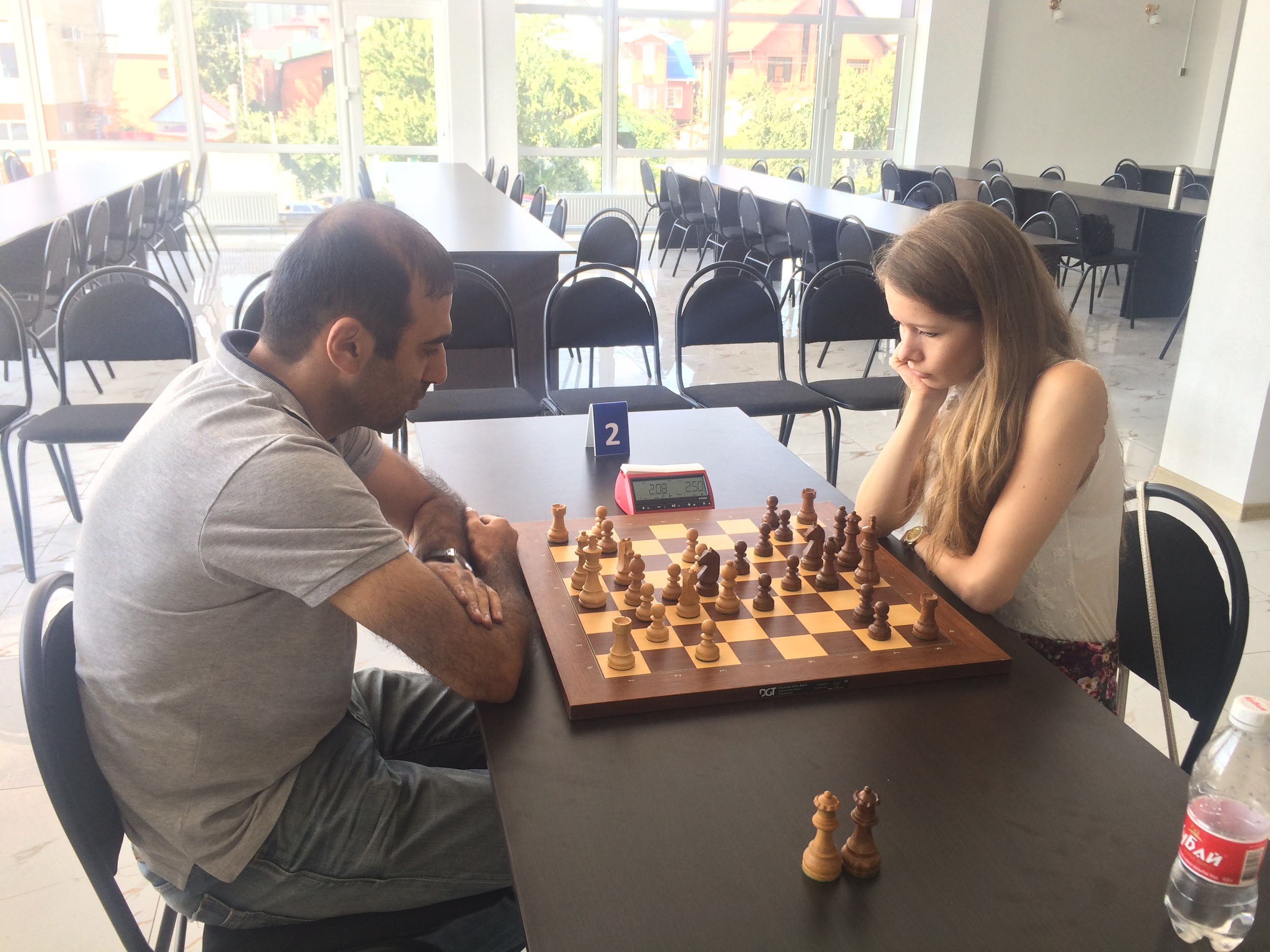 Все подробности на нашем сайте - kaissa-chess.ru
Новость о детских турнирах
27го августа Академия шахмат “Каисса” (Краснодар) встретила юных шахматистов на праздничном турнире по блицу. 

Борьба проходила в трех категориях: турнир безразрядников, турнир юношеских разрядов и турнир спортивных разрядов. Все турниры отправлены на обсчет национального рейтинга. Всего приняло участие 48 детей. Все ребята проявили упорство и волю к победе.

Призеры во всех категориях:

Безразрядники:
1 место - Шустрова Вероника
2 место - Сапунова Елизавета
3 место - Луганский Матвей

Лучший результат среди девочек - Рыбалко Кристина, Горбунова Маргарита по 4 очка.

Вне зачета 1ое место занял Луганский Семен, который получил в подарок книгу И.Январева “Староиндийская в исполнении Тиграна Петросяна” и напутствие от организаторов переходить в категорию разрядников.

Юношеские разряды:1 место - Тесленко Максим2 место - Кисловский Александр
3 место - Босов ВадимирСпортивные разряды:
1 место - Филатов Георгий
2 место - Даноян Константин
3 место - Дашина София

Академия шахмат благодарит родителей, тренеров и участников. И приглашает на следующие мероприятия.

+ Фото

За новостями следите на нашем сайте - kaissa-chess.ru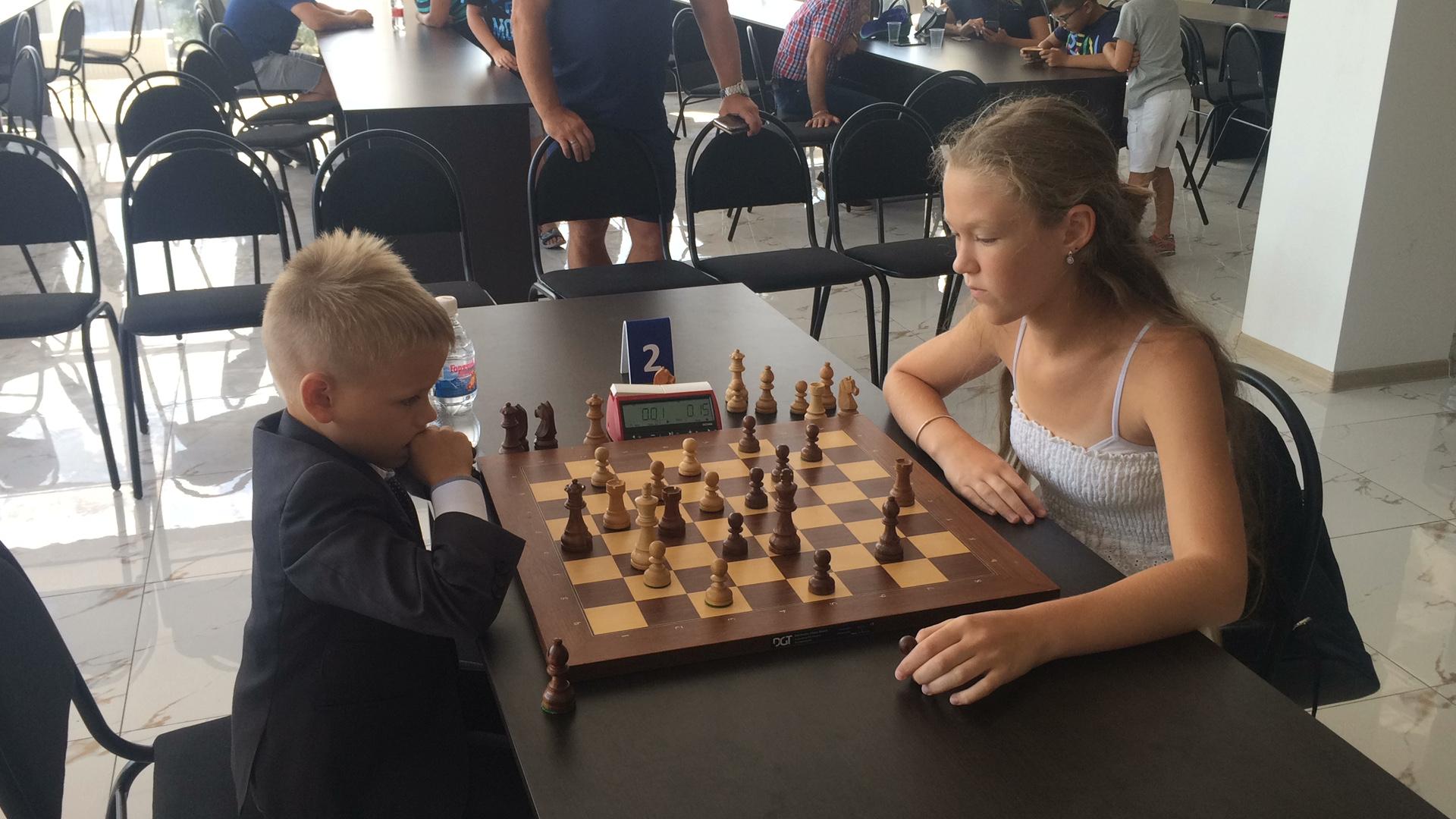 
Новость о победе Артема

Ученик Академии шахмат “Каисса” - Трубчанинов Артем отличился в рейтинговом турнире по классическим шахматам, проходившем в ДЮСШ №7 на ул.Постовой. Артем уверенно прошел всю дистанцию, не потерпев ни единого поражения, сделав всего 2 ничьи - итоговые 8 очков из 9 возможных и первое место.
  Отличная репетиция перед чемпионатом Европы в Румынии, куда Артем отправится в составе команды Академии шахмат “Каисса”. Желаем Артему и всей делегации удачи и спортивных успехов на чемпионате Европы.

+ на фото Трубчанинов Артем и Мустафина Юлиана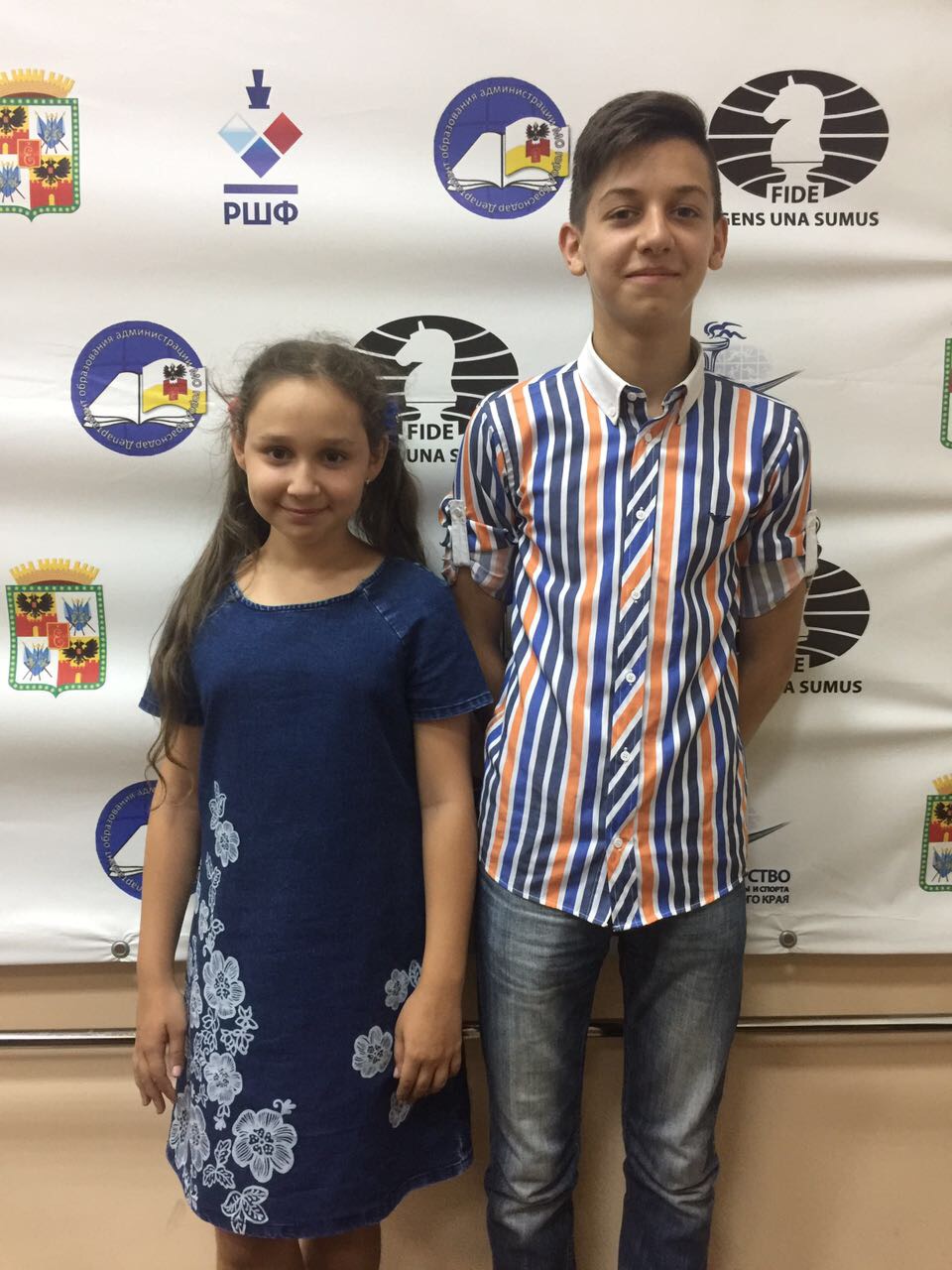 